Figure 5: Select villages on the Dundas Islands. a.) GcTq-5, a large village with linear house rows, largest houses in the front-center, and several offset structural depressions at the periphery of the site. b.) GcTr-8, a large village with a curved house row, the largest house set at the back center of the site, and several offset structural depressions at the periphery of the village. c.) GdTq-3, a small village with a set of houses on a lower post-6100 cal. BP terrace and up to four structural depressions on a 12.5 m upper terrace. The occupation of the upper terrace dates between 7000 and 5000 cal. BP, when relative sea-level was higher. Note that contour elevations on all maps are relative to the barnacle line; elevations above sea level are 1.5 m higher. Maps created by Sue Formosa.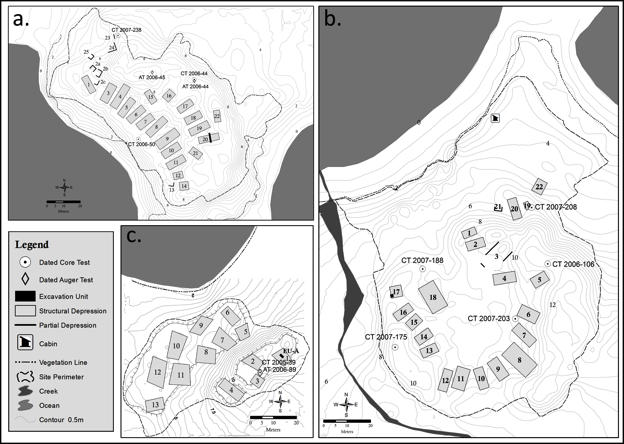 Figure 6: Calibrated radiocarbon dates for the Dundas Islands group sorted by site and field sample against the Dundas Islands relative sea-level curve and Ames and Maschner’s North Coast Culture Sequence (1999). Bars indicate 2-sigma probability calibrated ranges as per Table 4. Dotted lines between date ranges indicate potential occupational continuity between basal and terminal dates in percussion core tests or auger tests. 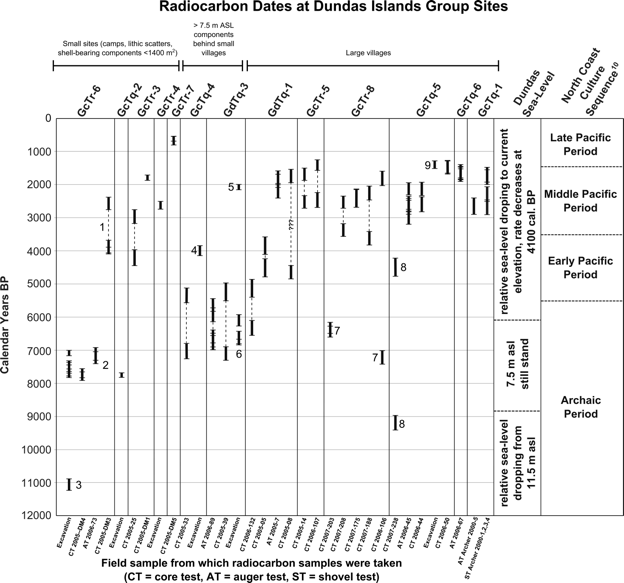 1. Shell-bearing component on lower terrace.2. Shell-bearing component on 12.5 m ASL terrace.3. Cultural deposit below shell-bearing component on 12.5 m ASL terrace.4. Hearth from structure on upper terrace.5. More recent date from Hearth I. Directly associated with other consistently older dates. Rejected by excavators as a lab error.6. Dates for Hearth I and a post hole in a structural depression on upper terrace.7. Samples associated with an old component buried beneath the larger later village occupation.8. Disturbed, stratigraphically reversed sample taken from the northern edge of the site.9. Date from hearth excavated in house structure in the back row.10. North Coast Culture Sequence from Ames and Maschner (1999).Figure 7: Sum probability plot of Dundas radiocarbon dates showing general demographic trends through time. Model creates with OxCal v.4.2.3 (Bronk Ramsey 2013).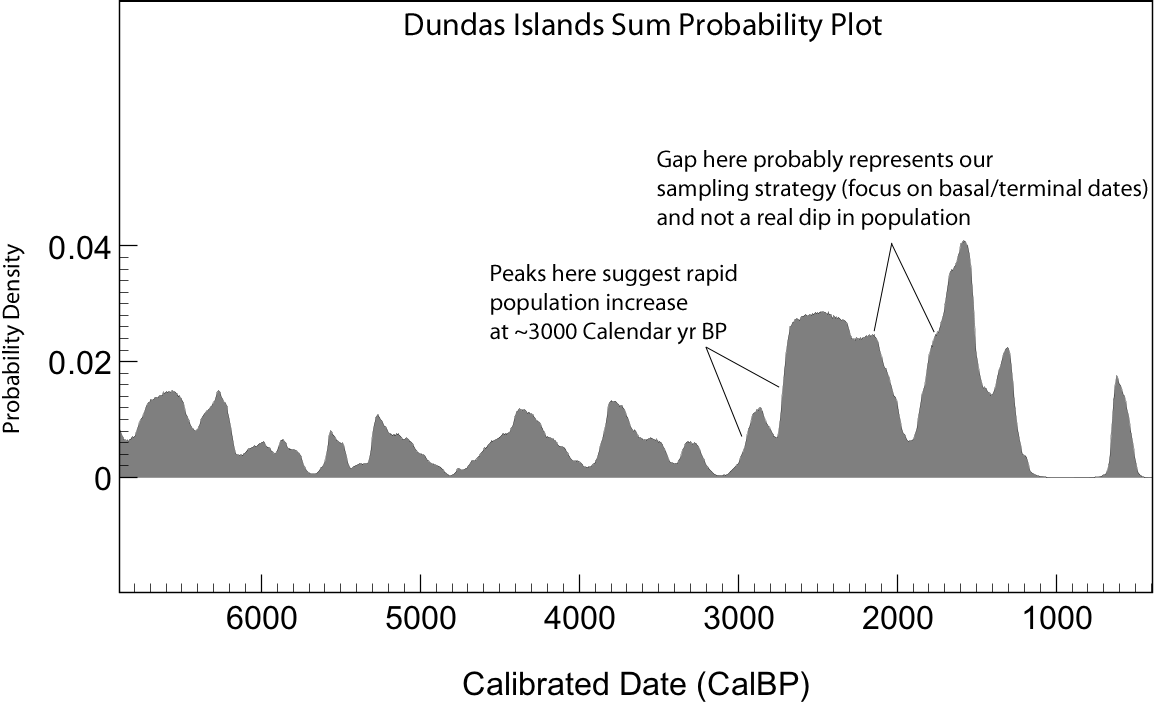 Table 1. Characteristics of villages on the Dundas Islands group.1 Ranges in house rows and numbers of houses offer a minimum and maximum where some depressions or rows are ambiguous.2  Insufficient field information to know whether or not there are offset houses at GcTq-6 and to know the location of the largest houses.3 Insufficient field information to know where the location of the largest houses are at GcTq-7. Table 2: All Dundas Islands and select Stephens Islands Radiocarbon Dates. All dates were calibrated using OxCal 4.2.3 (Bronk Ramsey 2013). All terrestrial dates were calibrated using IntCal13 curve and all marine dates were calibrated using Marine13 curve (Reimer et al. 2013) and using Delta-R of 288±69 (Ames and Martindale 2014). 1. AT = auger test, CT = core test, ST = shovel test.2. Context code key: Depth/positions: B = basal date, M = date from somewhere between basal and terminal deposits, T = terminal date, SI = stratigraphically inversion of dates where an older date overlays and more recent lower one. Landform elevations: RT= raised inland terrace; indicates a date taken from a field sample located on a terrace away from the modern shoreline; the ground elevation of the sample is given. Positions on site: a directional guide followed by a position. N = north, E = east, S = south, W = west; N-C = north-central, E-C = east-central, etc. BR = back shell ridge, C = centre of site, F = front of site, EDGE = edge of site.3. See McLaren (2008) for more information on the contexts of these dates.4. See Archer (2000) for more information on the contexts of these dates.SiteArea (m2)House Rows1House Depressions1Offset housesRow ShapeHouse Size and VariationLocation of Largest HousesPossible village typeGcTq-21214016NStraightAll smalln/aSmall village, straight house rowGcTq-20302026NStraightAll smalln/aSmall village, straight house rowsGcTr-26308028NStraightAll smalln/aSmall village, straight house rowsGcTr-29325025NStraightAll smalln/aSmall village, straight house rowsGcTq-434802-38-13YStraightAll smalln/aSmall village, straight house rowsGdTq-337502-38-10YStraightAll smalln/aSmall village, straight house rowsGcTq-11392016NCurvedAll smalln/aSmall village, curved house rowGcTq-66050317n/a2StraightSmall-largen/a2Large village, straight house rowsGdTq-16690321-24YStraightSmall-largeCenter frontLarge village, straight house rowsGcTq-58250220-25YStraightSmall-largeCenter frontLarge village, straight house rowsGcTq-19810220YStraightSmall-largeCenter backLarge village, straight house rowsGcTr-59840237YCurvedSmall-largeCenter backLarge village, curved house rowsGcTr-8104601-320-22YCurvedSmall-largeCenter backLarge village, curved house rowsGcTq-711360214YStraightAll largen/a3Large village, straight house rowsGcTr-10183103-730-50YStraightSmall-largeUnclearLarge village, straight house rowsDundas Islands SitesDundas Islands SitesDundas Islands SitesDundas Islands SitesDundas Islands SitesDundas Islands SitesDundas Islands SitesDundas Islands SitesDundas Islands SitesSiteField Sample from which C14 Sample was Taken1Context (depth/position; landform elevation; position on site)2MaterialConventional Age and ErrorCal BP MedianCal BP MedianCal BP range (2-sigma)Laboratory NumberGcTr-63ExcavationB; RT 12.5 m ASLCharcoal9690 +/- 30111481114811204-10885UCIAMS 28008GcTr-63ExcavationM; RT 12.5 m ASLCharcoal6800 +/- 60764276427784-7566TO-13292GcTr-63ExcavationM; RT 12.5 m ASLWhale bone7300 +/- 30750475047644-7380UCIAMS 31730GcTr-63ExcavationM; RT 12.5 m ASLCharcoal6940 +/- 20776277627829-7698UCIAMS 30930GcTr-63ExcavationM; RT 12.5 m ASLCharcoal6490 +/- 20742174217440-7326UCIAMS 30931GcTr-63ExcavationT; RT 12.5 m ASLCharcoal6185 +/- 20707970797165-7006UCIAMS 30932GcTr-63CT 2005-DM4B; RT 12.5 m ASLCharcoal6925 +/- 50775677567920-7667UCIAMS 21984GcTr-63CT 2005-DM4B; RT 12.5 m ASLMarine shell7510 +/- 20768876887841-7556UCIAMS 21881GcTr-63AT 2006-73RT 12.5 m ASLMarine shell7005 +/- 44724672467413-7057Poz 30563GcTr-63AT 2006-73RT 12.5 m ASLMarine shell6900 +/- 43713071307306-6928Poz 30562GcTr-63CT 2005-DM3B; RT 6.5 m ASLMarine shell4200 +/- 15389238924087-3685UCIAMS 21882GcTr-63CT 2005-DM3B; RT 6.5 m ASLCharcoal3645 +/- 25395739574081-3889UCIAMS 21985GcTr-63CT 2005-DM3T; RT 6.5 m ASLMarine shell3145 +/- 20260426042754-2380UCIAMS 21883GcTq-23Excavation40-50 cm DBS; RT 13.5 m ASLCharcoal6930 +/- 20775177517823-7689UCIAMS 28009GcTr-33CT 2005-25B; RT 9 m ASLMarine shell4440 +/- 50422242224442-3965Beta 215176GcTr-33CT 2005-25T; RT 9 m ASLMarine shell3460 +/- 40297029703175-2765Beta 215177GcTr-33CT 2005-DM1RT 6.75 m ASLSeeds1850 +/- 35178417841872-1710UCIAMS 21987GcTr-43Excavation60-70 cm DBS; RT 9.5 m ASLCharcoal2530 +/- 15270227022742-2505UCIAMS 28010GcTr-73CT 2005-DM5M; RT 18.5 m ASLMarine shell1395 +/- 15667667796-530UCIAMS 21880GcTr-73CT 2005-DM5M; RT 18.5 m ASLCharcoal640 +/- 60606606680-537UCIAMS 21983GcTq-4CT 2005-033B, SI; RT 12.5 m ASLMarine shell5290 +/- 40535653565562-5123Beta 215179GcTq-4CT 2005-033T, SI; RT 12.5 m ASLMarine shell6830 +/- 70705070507261-6802Beta 215178GcTq-4House 1 Excavation107-117 cm DBS; RT 12.5 m ASLCharcoal3650 +/- 50397339734141-3843TO-13309GdTq-3AT 2006-89RT 13 m ASLMarine shell6600 +/- 50677567756989-6558Poz 27700GdTq-3AT 2006-89M; RT 13 m ASLMarine shell6540 +/- 41668966896899-6494Poz 30561GdTq-3AT 2006-89M; RT 13 m ASLMarine shell6435 +/- 42657865786772-6391Poz 30560GdTq-3AT 2006-89M; RT 13 m ASLMarine shell5821 +/- 38592059206140-5720Poz 30559GdTq-3AT 2006-89T; RT 13 m ASLMarine shell5537 +/- 38561456145825-5445Poz 25879GdTq-3CT 2005-39B; RT 13 m ASLMarine shell6890 +/- 50711771177303-6907Beta 215180GdTq-3CT 2005-39T; RT 13 m ASLMarine shell5230 +/- 60526952695505-4978Beta 215183GdTq-3House 1 Excavation113 cm DBS; RT 13 m ASLMarine shell5990 +/- 29610661066265-5934D-AMS 008141GdTq-3House 1 Excavation155 cm DBS; RT 13 m ASLCharcoal5928 +/- 30674967496845-6670D-AMS 007908GdTq-3House 1 ExcavationRT 13 m ASLMarine shell6474 +/- 29662366236804-6432D-AMS 008142GdTq-3House 1 ExcavationRT 13 m ASLCharcoal2112 +/- 24208320832148-2004D-AMS 007907GdTq-1CT 2006-132BMarine shell6190 +/- 70632363236555-6102TO 13593GdTq-1CT 2006-132TMarine shell5140 +/- 70514151415400-4865TO 13594GdTq-1CT 2005-05BMarine shell4640 +/- 70449944994790-4235TO 13595GdTq-1CT 2005-05TMarine shell4160 +/- 70384038404112-3575TO 13596GdTq-1AT 2005-07SI; S-C BRMarine shell2555 +/- 35187618762083-1687Poz 33584GdTq-1AT 2005-07M, SI; S-C BRMarine shell2840 +/- 35221722172401-2000Poz 33579GdTq-1AT 2005-07S-C BRMarine shell2475 +/- 35177917791968-1583Poz 33566GdTq-1CT 2005-08BMarine shell4780 +/- 40467646764845-4447Beta 215174GdTq-1CT 2005-08TMarine shell2440 +/- 50173917391937-1533Beta 215181GcTr-5CT 2005-14B; C BRMarine shell3070 +/- 40252225222710-2329Beta 215175GcTr-5CT 2005-14T; C BRMarine shell2390 +/- 40168216821877-1500Beta 215182GcTr-5CT 2006-107B; CMarine shell3000 +/- 40243724372691-2245TO 13601GcTr-5CT 2006-107T; CMarine shell2140 +/- 40140414041575-1254TO 13602GcTr-8CT 2007-203M; S-CMarine shell6192 +/- 36632363236496-6166XA 5804GcTr-8CT 2007-203M; S-CMarine shell6306 +/- 31643764376616-6281XA 5803GcTr-8CT 2007-208B; E EDGEMarine shell3783 +/- 33337733773563-3179XA 5806GcTr-8CT 2007-208T; E EDGEMarine shell3099 +/- 28255325532719-2350XA 5805GcTr-8CT 2007-175B; NW BRMarine shell2970 +/- 70240124012680-2145TO 13591GcTr-8CT 2007-175T; NW BRMarine shell2960 +/- 70238723872675-2135TO 13592GcTr-8CT 2007-188B; C FMarine shell3984 +/- 38361436143825-3417XA 5802GcTr-8CT 2007-188T; C FMarine shell2875 +/- 31225522552466-2051XA 5801GcTr-8CT 2006-106B; SE BRMarine shell7000 +/- 60723972397415-7020TO-13289GcTr-8CT 2006-106T; SE BRMarine shell2510 +/- 50182118212034-1601TO 13288GcTq-5CT 2007-238B, SI; NW EDGEMarine shell4620 +/- 50447044704770-4227TO 13599GcTq-5CT 2007-238T, SI; NW EDGEMarine shell8829 +/- 60917891789411-8973TO 13600GcTq-5AT 2006-45B; N BRMarine shell3482 +/- 32299729973200-2792Poz 25882GcTq-5AT 2006-45M; N BRMarine shell3230 +/- 35271427142892-2472Poz 27699GcTq-5AT 2006-45M; N BRMarine shell3185 +/- 35265226522834-2417Poz 27697GcTq-5AT 2006-45M; N BRMarine shell3135 +/- 35258925892748-2362Poz 27696GcTq-5AT 2006-45T; N BRMarine shell2764 +/- 32213321332314-1940Poz 25881GcTq-5CT 2006-44B; C BRMarine shell3170 +/- 50262726272816-2373TO 13291GcTq-5CT 2006-44T; C BRMarine shell2780 +/- 50215121512336-1933TO 13290GcTq-5House 20 Excavation170 cm DBSCharcoal1460 +/- 50135513551518-1288TO 13310GcTq-5CT 2006-50B, C FMarine shell2200 +/- 60146414641677-1284TO 13597GcTq-5CT 2006-50T, C FMarine shell2180 +/- 60144514451657-1269TO 13598GcTq-6AT 2006-67BMarine shell2356 +/- 31164316431841-1462Poz 25878GcTq-6AT 2006-67MMarine shell2420 +/- 35171717171894-1529Poz 27705GcTq-6AT 2006-67MMarine shell2370 +/- 30165916591854-1486Poz 27704GcTq-6AT 2006-67TMarine shell2314 +/- 33159515951790-1401Poz 25877GcTq-14AT 2000-5B; W-C BRMarine shell3210 +/- 60268226822894-2402Beta 124781GcTq-14ST 2000-2T; C BRMarine shell3280 +/- 60277227722994-2500Beta 123472GcTq-14ST 2000-4T; W BRMarine shell2960 +/- 70238723872675-2135Beta 123474GcTq-14ST 2000-1T; E BRMarine shell2440 +/- 70173917391977-1514Beta 123471GcTq-14ST 2000-3T; C BRMarine shell2400 +/- 60169416941918-1481Beta 123473Stephens Islands SitesStephens Islands SitesStephens Islands SitesStephens Islands SitesStephens Islands SitesStephens Islands SitesStephens Islands SitesStephens Islands SitesStephens Islands SitesSiteField Sample from which C14 Sample was TakenContext (depth/position; landform elevation; position on site)MaterialConventional AgeCal BP MedianCal BP range (2-sigma)Cal BP range (2-sigma)Laboratory NumberT416-1CT 2014-011B; RT ~11.5 m ASLShell6951 +/- 4671887371-69827371-6982D-AMS 007887T416-1CT 2014-011B; RT ~11.5 m ASLCharcoal6211 +/- 2870967242-70087242-7008D-AMS 007904T416-1CT 2014-011T; TR ~11.5 m ASLCharcoal4504 +/- 3051645299-50465299-5046D-AMS 007903GaTp-10CT 2014-004B; RT ~11.5 m ASLShell9133 +/- 3095039695-93359695-9335D-AMS 007883GaTp-10CT 2014-004T; TR ~11.5 m ASLShell6275 +/- 2664036589-62616589-6261D-AMS 007882GaTp-10CT 2014-004T; TR ~11.5 m ASLCharcoal5662 +/- 2864426500-63526500-6352D-AMS 007900